Geboortebericht: Op 16 mei is geboren ESTHER, dochter van Jan en Corenna en zusje van Anna, Lukas en Simon Mennik.Van harte gefeliciteerd met jullie dochter en zusje.Bericht van overlijden:21 mei is overleden Trijntje Pekelsma-Bergsma (Tine) in de leeftijd van 94 jaar.De dankdienst voor haar leven heeft op maandag 27 mei plaatsgevonden met aansluitend de begrafenis in het uitvaartcentrum in Weiteveen.BloemenDe bloemen worden deze zondag gebracht door: fam. KreuknietAfgelopen zondag zijn de bloemen met een groet van de gemeente gebracht naar: mw. P. Smit-van OenenZieken   Laten we in gebed en daad meeleven met onze zieken en zorgdragende.Agenda Maandag 3 juni 19.00 uur / 19.30 Moderamen / KerkenraadWoensdag 6 juni 10.00 uur koffiedrinken in de WelputZondag 9 juni 10.00 uur ds. E. van der MeulenMededelingen voor de nieuwsbrief s.v.p. uiterlijk woensdag voor 18.00uur doorgeven aan: nieuwsbrief@noorderkerk.info                                                 Nieuwsbrief 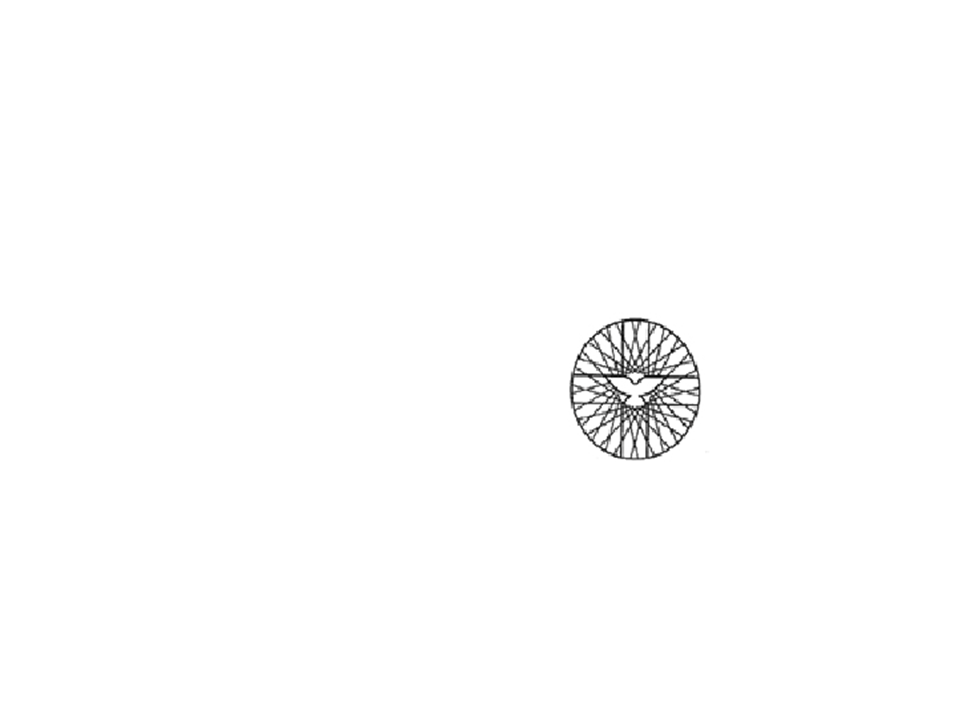 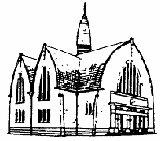                            	        Zondag 2 juni 2019                                       Koffiedrinken na de dienstVoorgangers: ds. J. van BreevoortOuderling van dienst: dhr. Harry VosOrganist: dhr. Jans KroonKoster: dhr. Harold MulderKindernevendienst: o.l.v. Demi VosKaars aansteken: ?Oppas: Annet Benus 	Bediening beamer: ??Ontvangst: fam. HobersBloemendienst: fam. Kreukniet                                                                                             Autodienst: A. VisserInzameling van gaven: 1 Diaconie, 2 Kerk, uitgang gebouwen Aanvangslied Psalm 139:1,3,14.StilteVotum en groetKlein Gloria(=lied 195)GebedKinderen naar de nevendienst Zingen: wij gaan voor even uit elkaar.Lezen: Romeinen. 8:14 t/m 17Zingen lied 886Lezen Romeinen. 8: 26,27..Toelichting op het volgende lied: ' avond' en 'nacht'  hebben ook een dubbele betekenis. De nacht als beeld voor Gods afwezigheid en voor ellende, een gevoel van verlatenheid. In vooral de psalmen is de nacht ook vaak de ' tijd van tobben'.  Tijd van  ' onuitsprekelijke verzuchtingen'. Of waarin die onuitsprekelijke verzuchtingen een mens overvallen.  Maar in de stilte van de avond en de nacht kunnen we ook misschien Gods stem verstaan.  Als de hectiek en het lawaai van de dag verstomt .Zingen lied 253:1,2,3. OverdenkingZingen lied 834:1,2,3.GebedKinderen komen terug in de kerkInzameling van gavenSlotlied 833(2x)ZegenbedeZingen lied 425.    Zondag 2 juni  – eerste rondgang – Diaconie NKDiaconaat = Dienen, delen en doen in kerk en samenleving.Onder ander door de wekelijkse eerste rondgang kan aan bovenstaande       door onze gemeente hieraan handen en voeten worden gegeven.  Jaarlijks komen vele verzoeken van verschillende organisaties bij de   Diaconie binnen voor financiële ondersteuning. Zo gaat er jaarlijks   een gift naar het Regionaalfonds. Uit dit fonds worden 18 projecten                   gesteund in de provincie Groningen en Drenthe.    Bijvoorbeeld in de gemeente Emmen -  Op ’t Stee en Sigrids Garden.Verder kan er met uw gaven daadwerkelijk omgezien worden naar mensen        in sociale en/of maatschappelijke nood. Veraf maar ook dichtbij.          Zoals door het Noodfonds en Voedselbank in onze dorpen    De tweede rondgang: Kerk en bij de uitgang voor de gebouwen.Opbrengst inzameling van gaven:    Zondag 19 mei – collecte + bank voor Werelddiaconaat -  € 157.74                                        Zondag 26 mei voor Diaconie NK - € 84.55de Diaconie               Eerste Zondag van de MaandIn ons tweelingdorp worden iedere twee weken +/- 40voedselpakketten uitgereikt. Om dit werk te ondersteunen en ietsextra toe te voegen vraagt uw Diaconie elke eerste zondag van de maand een product mee te nemen naar de kerk.Voor Zondag 2 juni  WasmiddelU kunt het inleveren zondags in het voorportaal van de kerk of brengen bij één van de diakenen. Zij zorgen dat het uitgereikt wordt door de Voedselbank in onze dorpen.Wij rekenen opnieuw op uw medewerking.De Diakenen.Inloopochtend.Woensdag  6 juni zijn de deuren van de Welput weer open voor iedereen. Het zou fijn zijn als wij u dan ook kunnen begroeten. De koffie en thee staan altijd klaar op woensdagmorgen, een keer per 14 dagen, vanaf 10.00 uur in de Welput. U bent van harte welkom. Loopt u ook binnen???Inl. bij Sien Rooseboom, tel: 551235 of Jitske Wanders, tel: 552894Schrijfactie Eritrea: 22-jarige al 6 jaar in geheime gevangenisCiham Ali Ahmed wordt al ruim zes jaar vastgehouden op een geheime locatie. Ze is nergens voor aangeklaagd. Naar alle waarschijnlijkheid proberen de Eritrese autoriteiten Cihams vader te straffen. Ze denken dat hij betrokken was bij een poging de regering omver te werpen.Wat kun jij doen?Schrijf vóór 1 juli 2019 een brief naar de autoriteiten van Eritrea. Roep hen op Ciham onmiddellijk en onvoorwaardelijk vrij te laten.Vastgehouden om vader te straffenCiham werd op 8 december 2012 opgepakt toen ze Eritrea probeerde te verlaten zonder toestemming van de overheid. Ze was toen vijftien jaar oud. Normaal gesproken zou ze hiervoor een celstraf van zes maanden krijgen. Naar alle waarschijnlijk zit Ciham nog altijd vast omdat de autoriteiten haar vader willen straffen. Haar vader was voormalig minister van Informatie in Eritrea. Hij wordt er van verdacht een groep militairen in 2013 te hebben geholpen die een staatsgreep wilden plegen.Eritrea kent een verplichte diensttijd, ook voor meisjes, die tientallen jaren duurt en neerkomt op gedwongen arbeid. Daarom proberen veel mensen, vooral jongeren zoals Ciham, het land te ontvluchten.